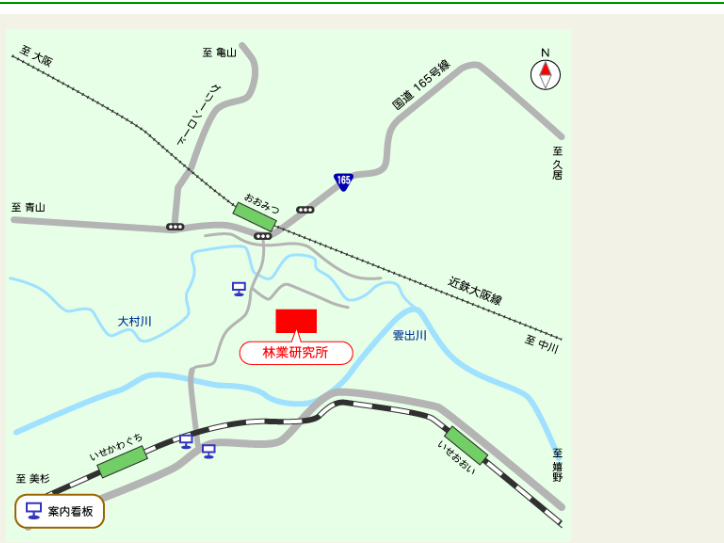 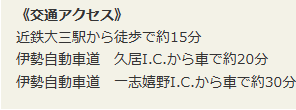 津会場三重県林業研究所　みえ森林・林業アカデミー棟〒515-2602三重県津市白山町二本木3769-1